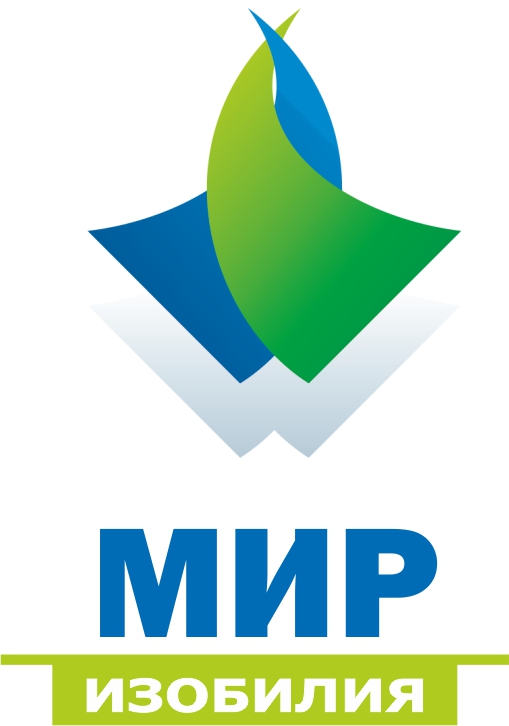 ООО «Мир изобилия»ИНН: 7725337526ИНН: 7725337526Сферы деятельности: Потребительские товары оптом;ДругоеСферы деятельности: Потребительские товары оптом;ДругоеОписание: "Мир Изобилия" - оптовая компания, осуществляющая торговлю продуктами питания, предлагаем выгодные условия  по поставке свежих овощей и фруктов. Выстроенная работа с региональными поставщиками, проведение регулярных торгов дают нам возможность обеспечить Вам качественную продукцию по самым низким ценам. Сотрудничество с компанией Мир Изобилия гарантирует поставку качественной продукции. Вы всегда можете рассчитывать на индивидуальный подход, качественное обслуживание, широкий ассортимент, высококачественный товар, разумные цены, товарный кредит, удобная форма оплаты, оперативное исполнение заказа.Описание: "Мир Изобилия" - оптовая компания, осуществляющая торговлю продуктами питания, предлагаем выгодные условия  по поставке свежих овощей и фруктов. Выстроенная работа с региональными поставщиками, проведение регулярных торгов дают нам возможность обеспечить Вам качественную продукцию по самым низким ценам. Сотрудничество с компанией Мир Изобилия гарантирует поставку качественной продукции. Вы всегда можете рассчитывать на индивидуальный подход, качественное обслуживание, широкий ассортимент, высококачественный товар, разумные цены, товарный кредит, удобная форма оплаты, оперативное исполнение заказа.Предлагаемые сферы сотрудничества: РитейлПредлагаемые сферы сотрудничества: РитейлКонтактное лицо: Чеверда ЕленаКонтактное лицо: Чеверда ЕленаТелефон: +7 (495) 983-58-97Телефон: +7 (495) 983-58-97E-mail: info@mirizobiliya.ruE-mail: info@mirizobiliya.ruСайт: www.mirizobiliya.ruСайт: www.mirizobiliya.ru